Väärtuste puu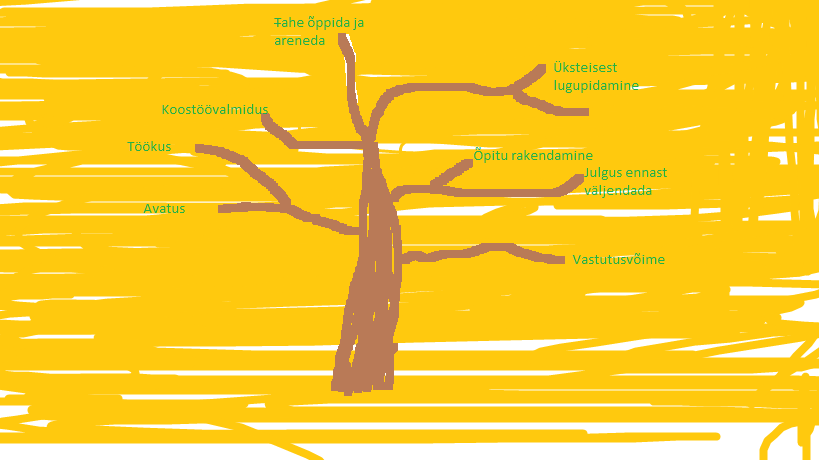 Tahe õppida ja areneda on õppeprotsessis kõige olulisem väärtus, ilma milleta ei saavutata elus midagi väärtuslikkuKoostöövalmidus on oluline faktor, mis puudutab nii  õpetaja ja õpilase  kui ka õpilase ja õpilase omavahelist koostööd, laiemas perspektiivis ka oskust teha koostööd eri rahvusest inimestega Üksteisest lugupidamine ja sõbralikkus– kui seda väärtust eiratakse, siis ei ole ka toimivat ja efektiivset koostööd ei õpetaja ja õpilase  ega õpilase ja õpilase vahel, ei  mõisteta ka teiste rahvuste kultuuride erinevusiAvatus  ja julgus ennast väljendada tagab ennekõike seda, et avatud inimestega on kergem suhelda. Avatud inimene julgeb ennast väljendada, vaatamata eriarvamuste olemasolule. Samas on ta ka ise avatud  teistsuguste arvamuste suhtesTöökus  on väärtus, mis tagab mistahes eesmärgi või ülesande eduka  täitmiseVastutusvõime – igaüks peab olema võimeline vastutama oma tegude ja ettevõtmiste ning nende tagajärgede eestÕpitu rakendamine on oskus ennast erinevates situatsioonides ja rollides teostada , probleeme lahendada , suhelda nii oma kui ka teisest rahvusest  inimestegaKodutöö koostas Maritte Linde koostöös 11. klassiga